Номограмма для определения потери давления в медных трубах в зависимости от расхода воды при её температуре 40оС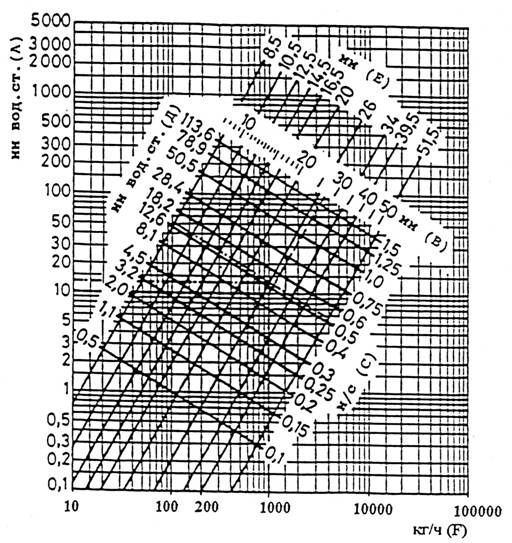 А – потери давления на трение в медных трубах 1 м при температуре теплоносителя 40оС, мм вод. ст.;В – внутренние диаметры медных труб, мм;С – скорость воды в трубах, м/с;Д – потеря давления на местные сопротивления при коэффициенте сопротивления ζ=1 и соответствующем внутреннем диаметре подводящей медной трубы, мм вод. ст.;Е – внутренние диаметры медных труб, характерные для западноевро-пейского рынка, мм;F- расход воды через трубу, кг/ч.При средней температуре воды 80оС на значения потери давления, найденные по настоящей номограмме, вводить поправочный множитель 0,88; при средней температуре 10оС – поправочный множитель 1,25.